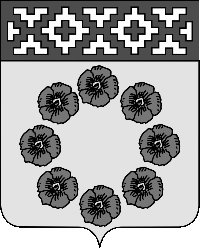 Администрация Пестяковского муниципального района Ивановской области 155650    р.п. Пестяки   ул. Ленина 4                                         E-mail: rayadm01@mail.ru ; www.pestyaki.ru «    » октября 2020 г. № ____	                                                                 Председателю Совета                                                                     Пестяковского городского поселения                                                В соответствии со статьей 13 Положения о бюджетном процессе в Пестяковском городском поселении, утвержденного решением Совета Пестяковского городского поселения от 24.03.2016 года № 67 Администрации Пестяковского муниципального района направляет информацию об использовании резервного фонда Пестяковского городского поселения.         В рамках подпрограммы «Предупреждение и ликвидация последствий   ЧС и ГО» муниципальной программы «Обеспечение безопасности жизнедеятельности» при плане 52 000,00 рублей выполнено 50 000,00 рублей. Данные денежные средства были направлены на проведение выборов согласно распоряжения Администрации Пестяковского муниципального района № 119 от 14.07.2020 г. «Об оказании материального обеспечения подготовки и проведения муниципальных выборов на территории Пестяковского городского поселения»Временно исполняющий обязанностиГлавыПестяковского муниципального района                                       Е.А. Железнова